СОТРУДНИКИ ПОЛИЦИИ ПРЕДУПРЕЖДАЮТ ОБ ОТВЕТСТВЕННОСТИ ЗА РАЗВЕДЕНИЕ КОСТРОВ В УСЛОВИЯХ ДЕЙСТВИЯ ОСОБОГО ПРОТИВОПОЖАРНОГО РЕЖИМА
Решением Правительства Челябинской области с 24 апреля в регионе введен особый противопожарный режим.

      В период действия особого противопожарного режима устанавливаются ограничения:
- на посещение гражданами лесов (за исключением лиц, осуществляющих работы по охране, защите и воспроизводству лесов);
- на разведение костров и выжигание сухой растительности, сжигание твердых бытовых отходов, мусора на землях лесного фонда, населенных пунктов и прилегающих территорий, выжигание травы, в том числе на земельных участках, непосредственно примыкающим к лесам, к землям сельскохозяйственного назначения, к защитным и озеленительным насаждениям, а также проведения иных пожароопасных работ;
- на сжигание порубочных остатков и горючих материалов на земельных участках в границах полос отвода и охранных зон железных и автомобильных дорог.Приготовление пищи на своих участках разрешено в специальных несгораемых емкостях (например, мангалах), но с соблюдением всех противопожарных требований (безветренная погода, наличие первичных средств пожаротушения, соблюдение противопожарного расстояния от мангала до зданий, сооружений, иных построек, очистка территории от горючих материалов).
      В период особого противопожарного режима на территории региона проводится комплекс дополнительных мероприятий, к нему привлекаются органы местного самоуправления, заинтересованные службы, ведомства и организации. 
     Вместе с тем, полицейские напоминают об административной и уголовной ответственности за такие правонарушения, как незаконная рубка, повреждение или выкапывание лесных насаждений (статья 8.28 КоАП РФ, штраф для граждан до 4000 рублей); нарушение правил санитарной безопасности в лесах (статья 8.31 КоАП РФ); нарушение правил пожарной безопасности в лесах (статья 8.32 КоАП РФ, штраф для граждан предусмотрен в размере до 3000 рублей). За выжигание хвороста, лесной подстилки, сухой травы и других лесных горючих материалов с нарушением требований правил пожарной безопасности на земельных участках, непосредственно примыкающих к лесам, защитным и лесным насаждениям и не отделенных противопожарной минерализованной полосой шириной не менее 0,5 метра, - второй частью статьи 8.32 КоАП РФ предусмотрен штраф в размере до 4000 рублей.
Уничтожение или повреждение лесных насаждений путем поджога (статья 261 УК РФ) наказывается штрафом в размере до 1млн. рублей или лишением свободы на срок до 8 лет. В случае причинения крупного ущерба, размер штрафа увеличивается до 3 млн. рублей, а срок лишения свободы может увеличиться до 10 лет.Сотрудники полиции призывают граждан соблюдать требования особого противопожарного режима и бережно относиться к лесным насаждениям Усть-Катавского городского округа и природе в целом.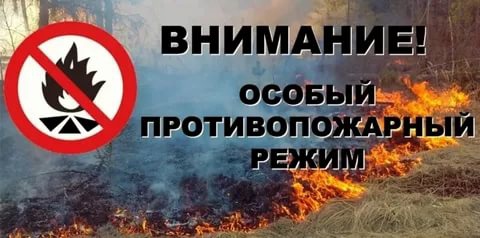 